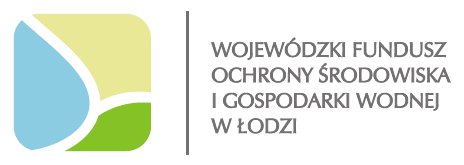 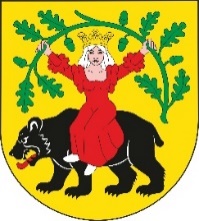 Tomaszów Mazowiecki  07.02.2022 rINFORMACJA  O  ZAMIARZE  REALIZACJI  -  XI  NABORU  WNIOSKÓW w ramach Programu Priorytetowego  WFOŚiGW w Łodzi pn.   „ WYKONANIE  PODŁĄCZEŃ  KANALIZACYJNYCH  -  II  Edycja ”KANALIZACJA  SANITARNA Gmina Tomaszów Mazowiecki ogłasza nabór wniosków na budowę podłączeń budynków do kanalizacji sanitarnej zgodnie ze „Szczegółowymi zasadami realizacji przedsięwzięcia polegającego na budowie podłączeń budynków do zbiorczej kanalizacji sanitarnej, znajdujących się w granicach administracyjnych  gminy Tomaszów Mazowiecki” przyjętymi Uchwałą nr XXXVII/215/21 Rady Gminy Tomaszów Mazowiecki z dnia 28 stycznia 2021 roku, zwaną dalej uchwałą.Rodzaj zadania:Budowa podłączeń do sieci kanalizacji sanitarnej, nieruchomości zabudowanych budynkami, które  są  użytkowane  w  chwili  składania  wniosku  w  miejscowości:Aglomeracja Tomaszów Mazowiecki: Twarda ulice: Główna, Południowa, Północna, Leśna,Tresta   ulica  Wczasowa,Swolszewice Małe,  ulice: Iłki, Trzciniec, Borki,Smardzewice ulice: Ogrodowa, Główna, Źródlana, Wesoła, Stoczek, Zielona, Zacisze, Sosnowa, Ostrowskiego, Polna, Wodna, Klonowa, Osiedle Przystopniowe, Południowa, Wrzosowa, Brzozowa, Malinowa, Kwiatowa, Zagajnikowa, Leśna, dz. 1072, Brzozowa, dz. 759/5, Pogodna, Słoneczna, Szczęśliwa, Wspólna, Kwarcowa, Wschodnia, Diamentowa, Zielone Wzgórza, Orzechowa, dz. 1236/7, Dziubałtowskiego, Łozińskiego, Białogórska, Tomanka, Stoczek,Wąwał - ulice: Tomaszowska, Boczna, Cegielniana, Krzywa, Nowa, Lipowa, Krótka, Rumiankowa, Tkacka, Łączna, Polna, Willowa, Mała,  Brzozowa, Kolejowa, Główna, Krzywa, Wiśniowa, Wesoła,  Sadowa, Długa,Komorów   - ulice: Tomaszowska,  Biblioteczna, Szczęśliwa, Zarzeczna Zaborów  I -  ulice: Łódzka, Biblioteczna, Zaborów II - ulice: Nadrzeczna, Piękna, Górna, Równa, Zachodnia,Wiaderno (odcinek od szkoły do posesji 310 ).POZA  Aglomeracją Tomaszów  Mazowiecki: Jadwigów, Łazisko,  Łagiewniki,  Niebrów,  Zawada,  Godaszewice,  Chorzęcin, Kolonia Zawada ulice: Osiedlowa i Kasztanowa,Ciebłowice Duże.Uprawnieni wnioskodawcyUprawnionymi do składania wniosków są właściciele danej nieruchomości lub osoby posiadające prawo do dysponowania nieruchomością na cele budowlane dot. podłączania nieruchomości.Uczestnikiem Programu może być tylko osoba fizyczna, nie prowadząca działalności gospodarczej 
w budynku mieszkalnym, który będzie podłączony do zbiorczej sieci kanalizacji sanitarnej.Wartość dotacji WFOŚiGW we wnioskowanym przedsięwzięciu.Właściciel nieruchomości może otrzymać dofinansowanie w formie dotacji z WFOŚiGW do budowy podłączenia kanalizacyjnego:w wysokości do 70% kosztów kwalifikowanych przedsięwzięcia, z zastrzeżeniem zapisów pkt b),b) 	którego jednostkowy koszt kwalifikowalny efektu ekologicznego nie może przekroczyć kwoty 2.500,00 zł/1 RLM  (na mieszkańca).Termin, miejsce i sposób składania wniosków o udzielenie dofinansowania.dotyczy wszystkich mieszkańców Gminy Tomaszów Mazowiecki /z tych miejscowości/,gdzie wybudowano infrastrukturę  kanalizacji  sanitarnej/.Wnioski można składać w siedzibie Gminy Tomaszów Mazowiecki – w Gminnym Zakładzie Komunalnym,  ul. Prezydenta I. Mościckiego 4,  budynek „B”, pok. 302.Termin składania wniosków:codziennie, w dni robocze,  od   09.02.2022r. (środa)  do   23.02.2022r. (środa )  w godz. 800 – 1600we  wtorki:                                   15.02.2022r.    oraz           22.02.2022 roku          w godz. 800 – 1700Wzór wniosku jest dostępny w siedzibie Gminnego Zakładu Komunalnego w Tomaszowie Mazowieckim, ul. Prezydenta Ignacego Mościckiego 4,  budynek „B”  oraz  na stronie internetowej urzędu gminy BIP Tomaszów Mazowiecki.W przypadku złożenia wniosku niekompletnego, wnioskodawca zostanie wezwany do uzupełnienia wniosku w terminie 5 dni od daty doręczenia pisma, pod rygorem pozostawienia wniosku bez rozpatrzenia.Wszystkie złożone w terminie naboru wnioski o dotację zostaną zarejestrowane. Ze względu na limit dofinansowania budowy podłączeń, ustalony przez WFOŚIGW w Łodzi w wysokości 400.000 zł., na listę podstawową będą wprowadzone wnioski mieszkańców wg kolejności zgłoszeń, do wygaśnięcia limitu.  Pozostałe wnioski zostaną ujęte na liście rezerwowej.Szczegółowe informacje dotyczące zasad udzielania dofinansowania można uzyskać:w siedzibie Gminnego Zakładu Komunalnego, ul. I. Mościckiego 4,   budynek „B”,   pok. 302.lub pod numerem telefonu: 44/  724-67-55 wew. 42.Osoba do kontaktu: Małgorzata  Kutkontakt:     tel.	782-020-334								Wójt  Gminy   Tomaszów  Mazowiecki 